CES Monthly meeting – May 2nd, 2022Block of the month groupSlide / Quilt presentationShow and tellPrograms coming upProgram: Sew Smart: The Ergonomics of Healthy Quilting Rose Parr joins our in-person meeting via ZoomHer book "Sew Healthy & Happy, Smart Ergonomics, Stretches & More for Makers" is now available to pre-order from Amazon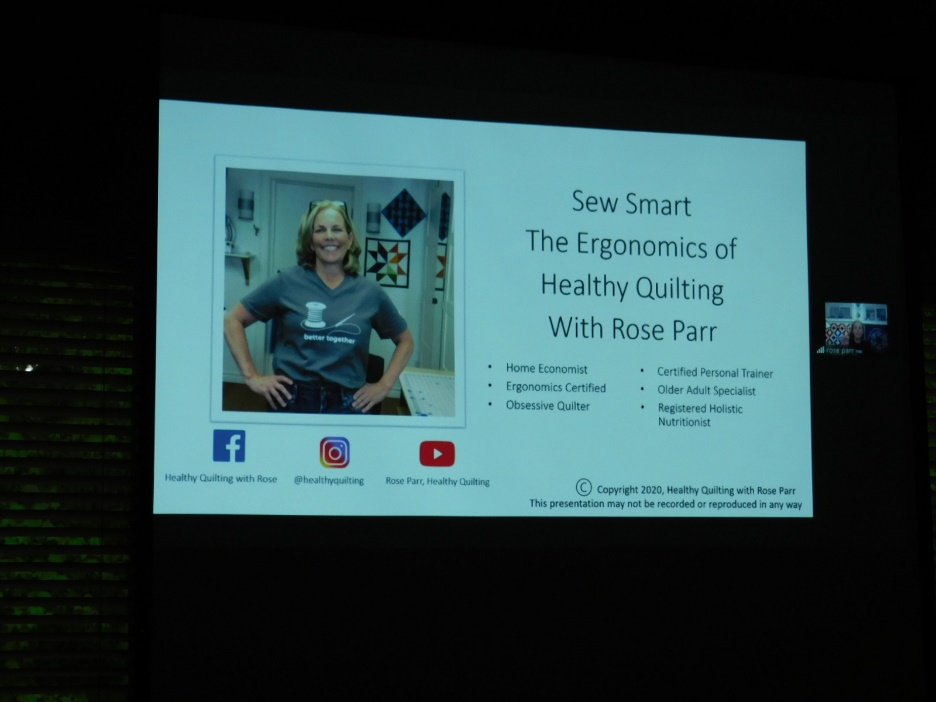 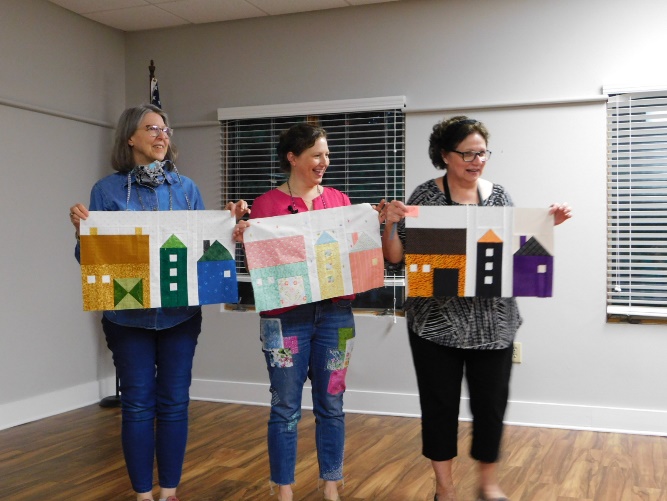 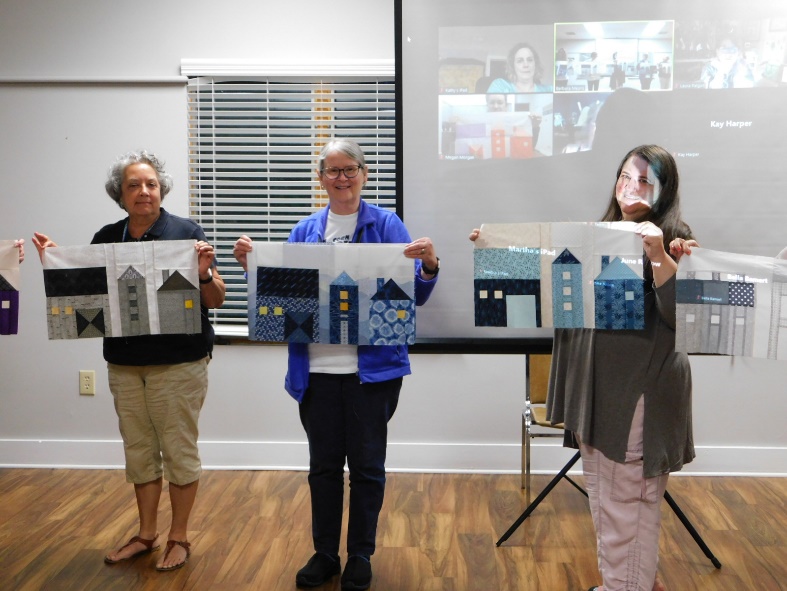 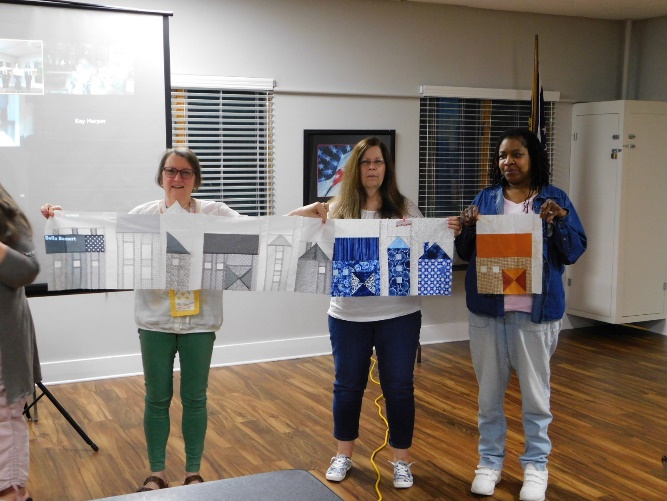 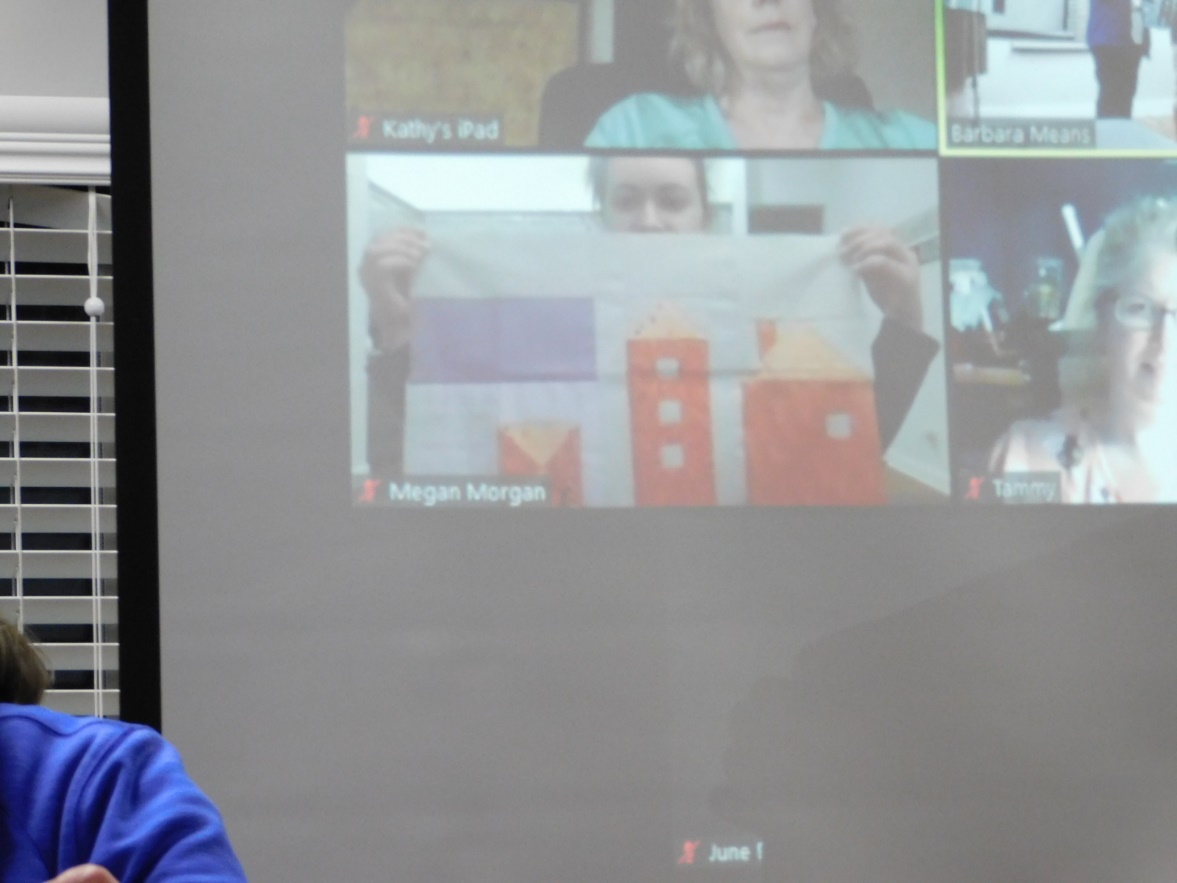 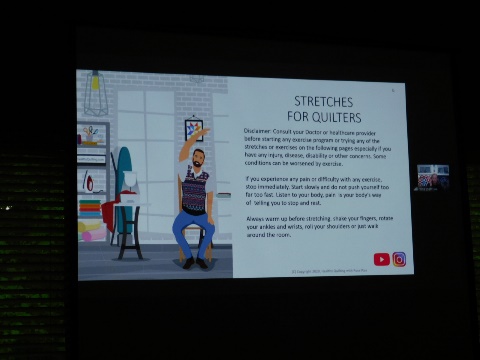 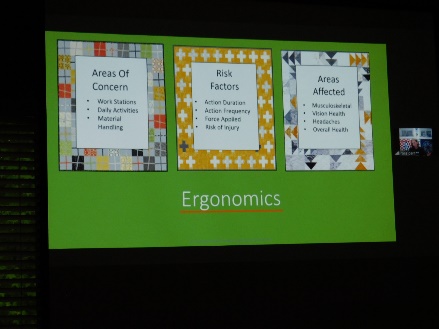 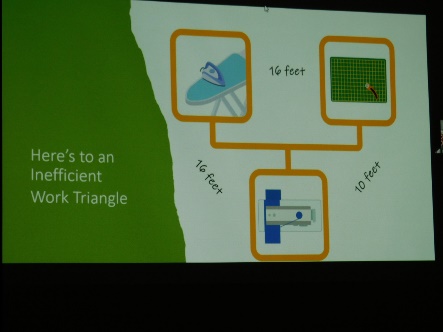 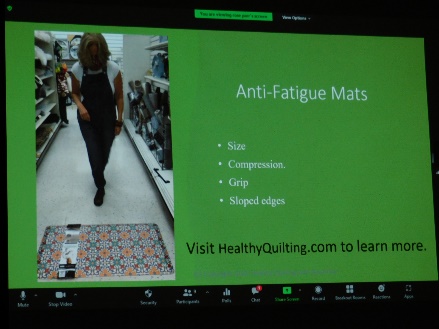 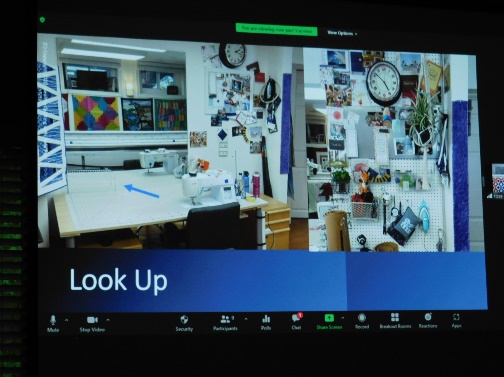 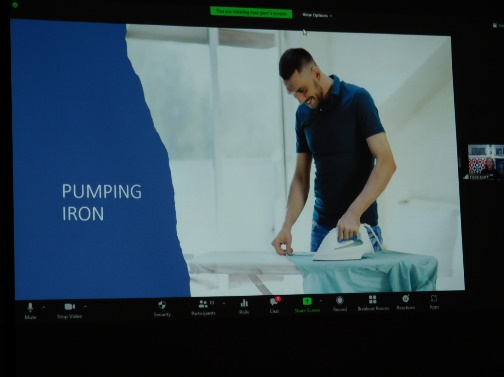 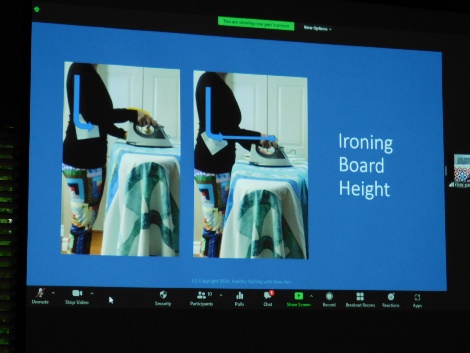 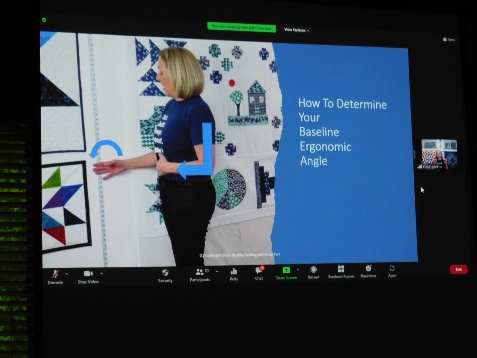 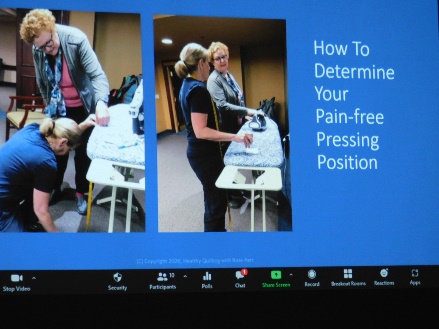 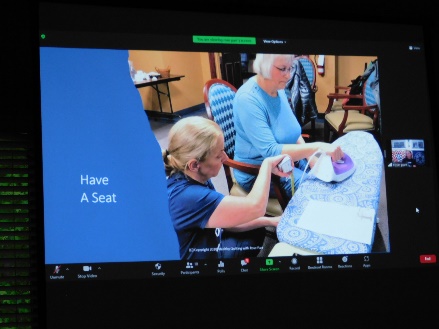 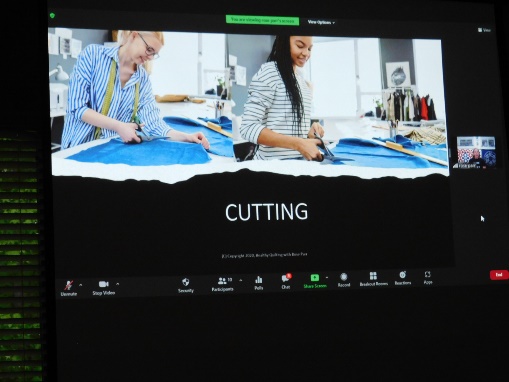 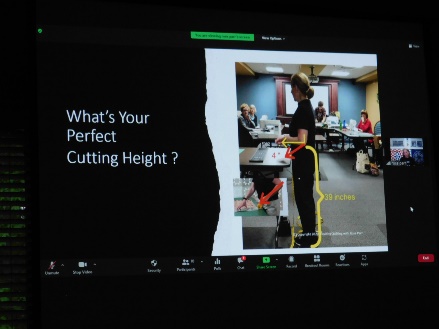 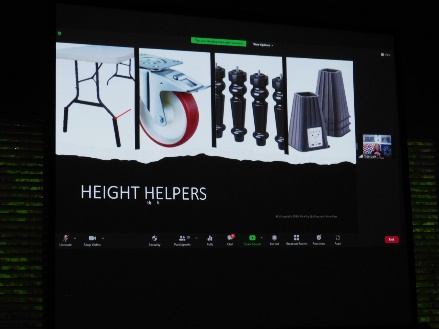 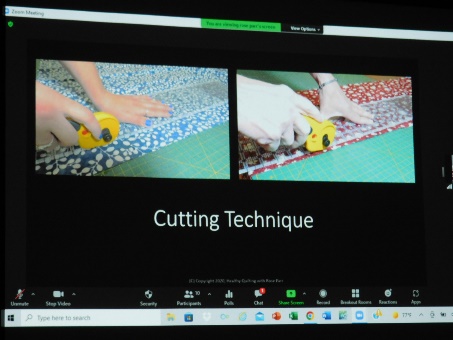 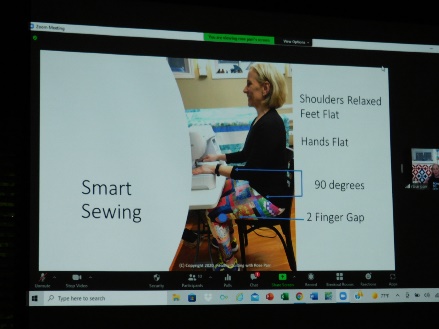 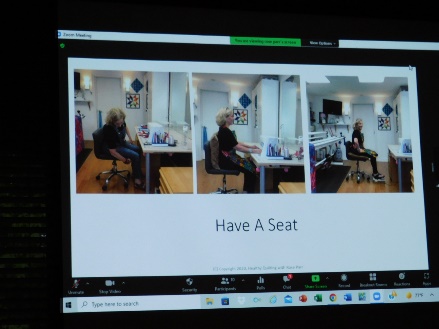 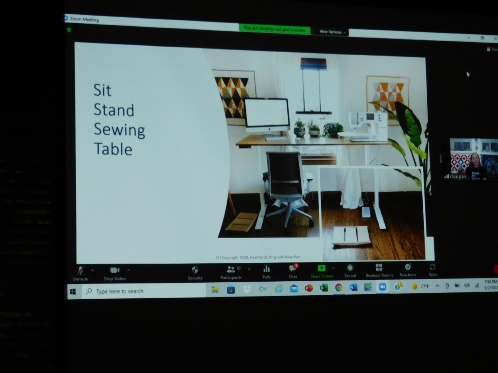 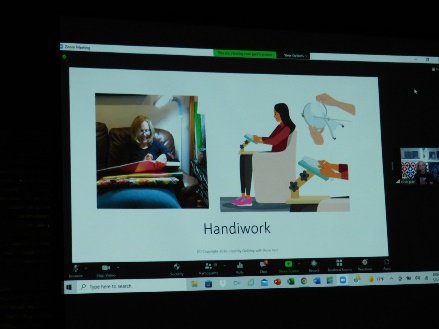 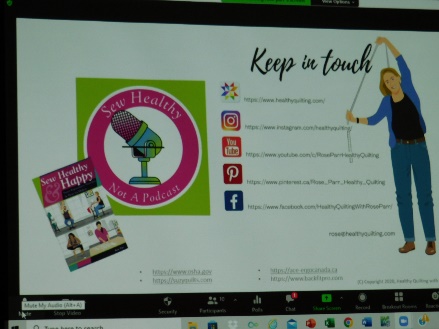 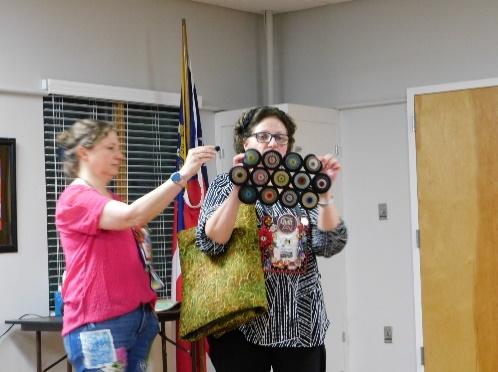 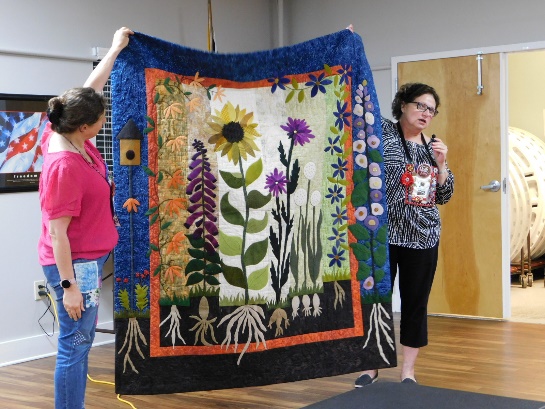 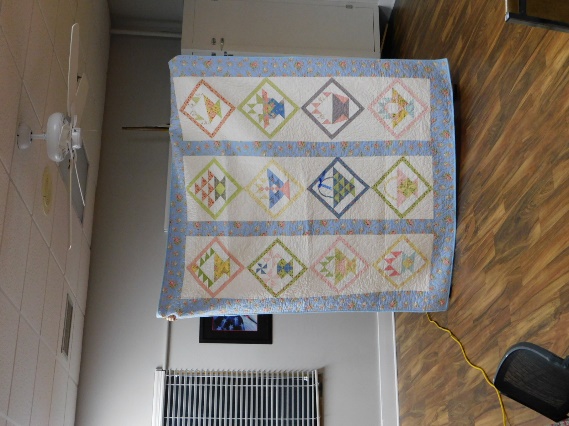 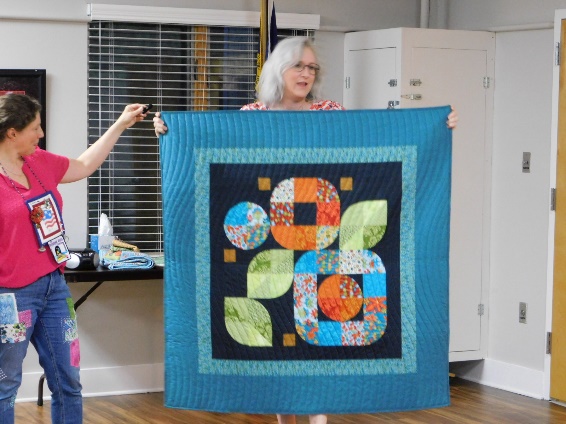 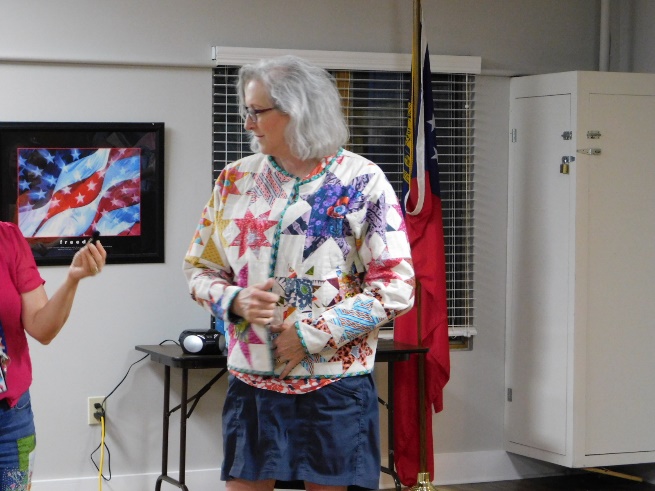 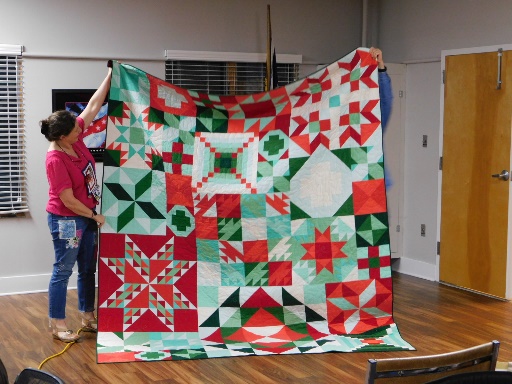 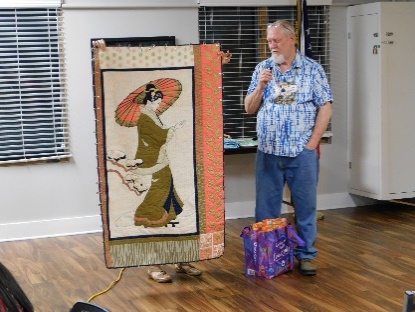 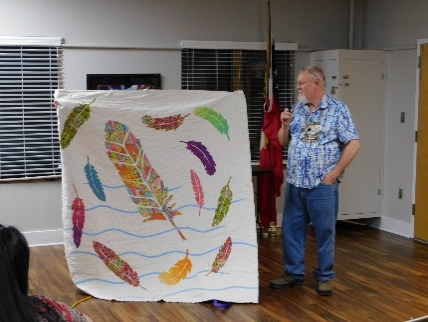 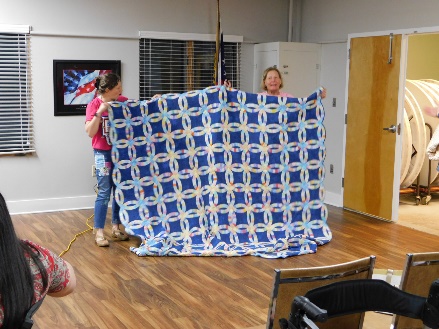 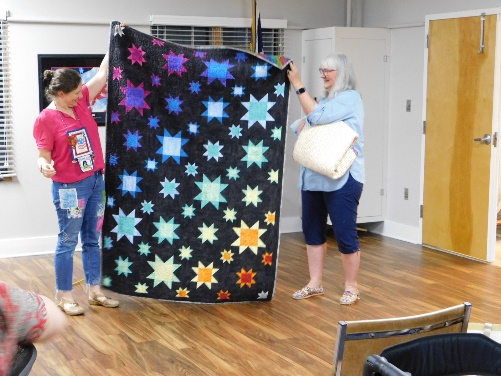 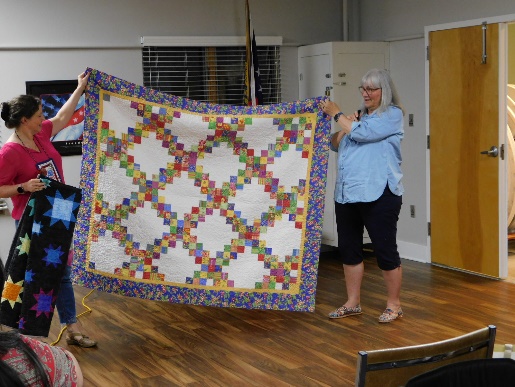 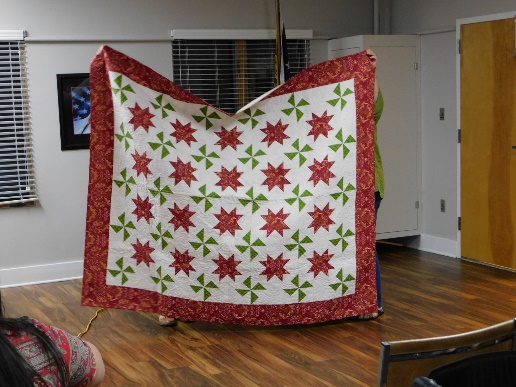 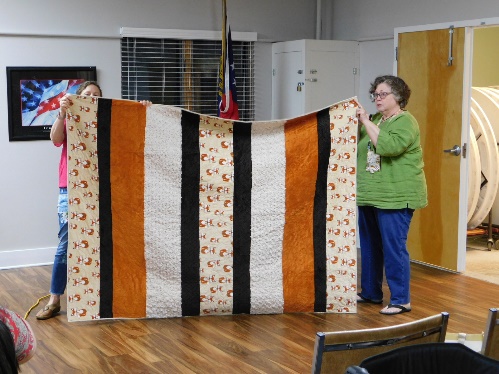 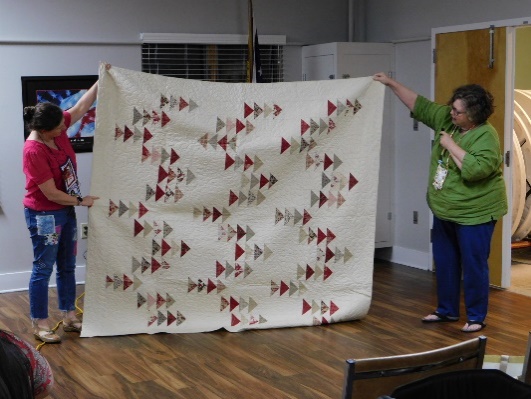 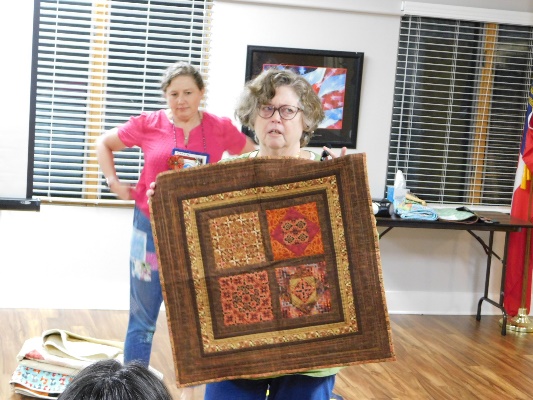 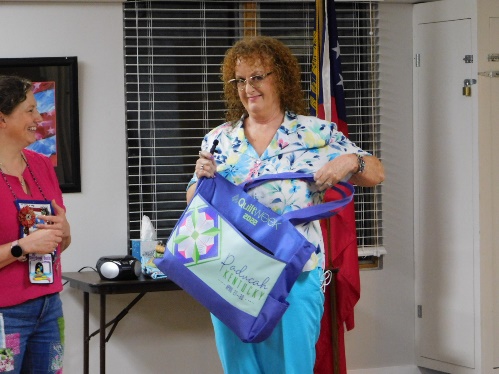 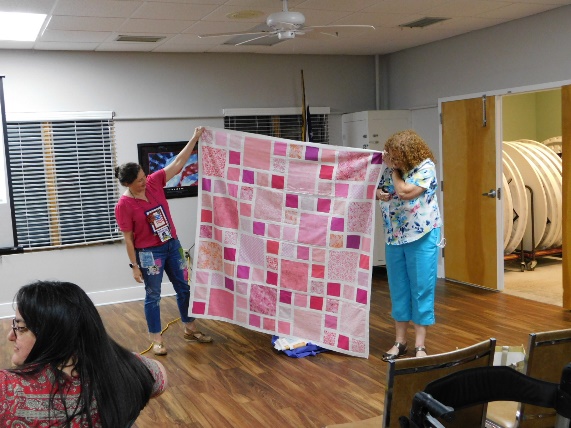 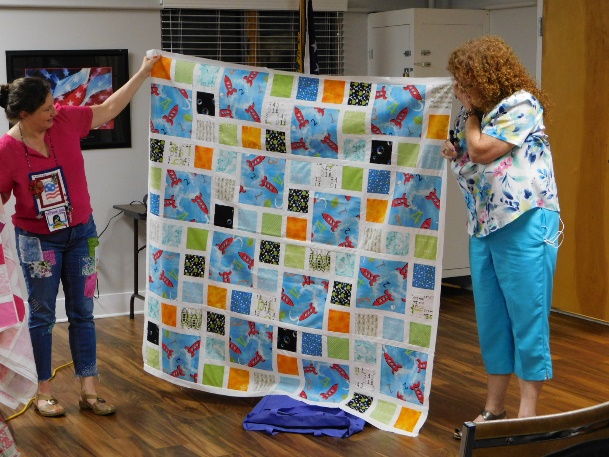 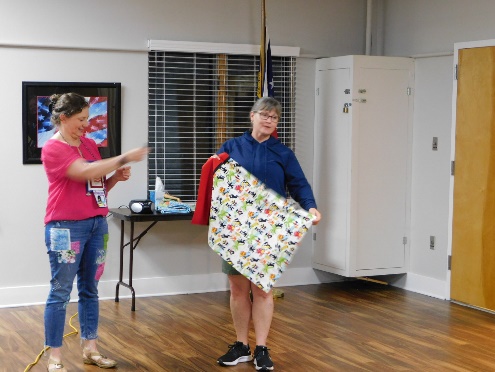 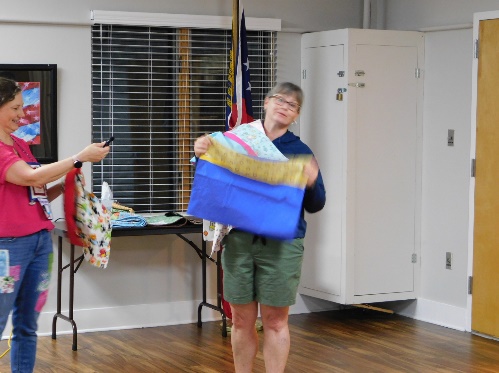 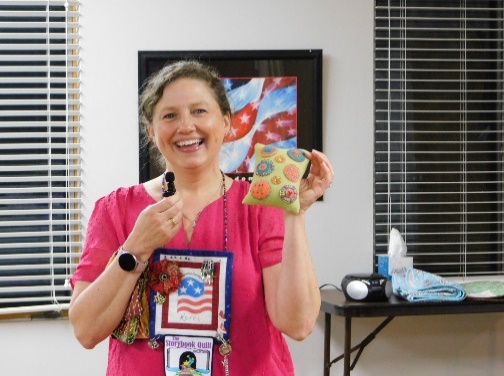 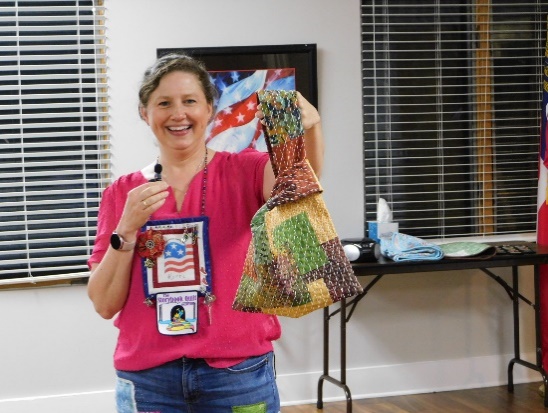 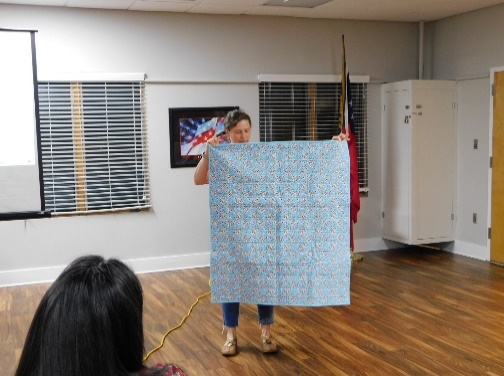 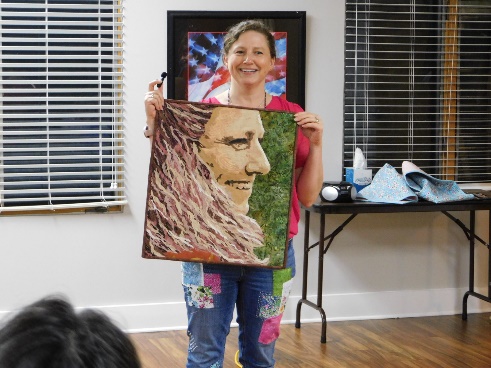 June Program via ZoomJune 12th - Sherri Noel of Rebecca Mae Designs Her lecture will be Finding my Quilt Voice!July Program (in-person)July 11th - Annual Community Service Sew Day August Program (in-person)August 1st - ‘Everything but the Cotton’ lecture and trunk show with Julia McLeod